Приложение № 3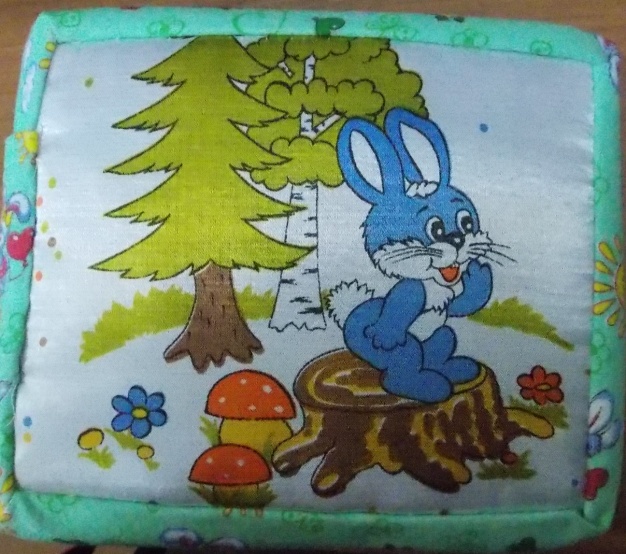 Книга 1. Зайчик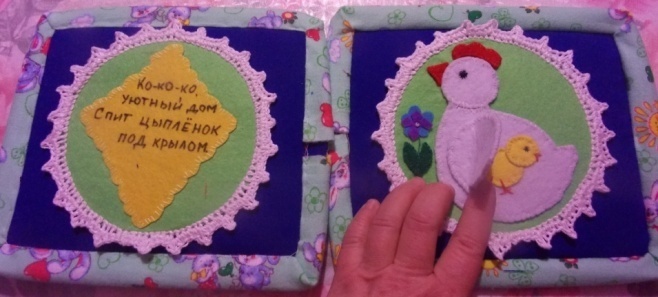 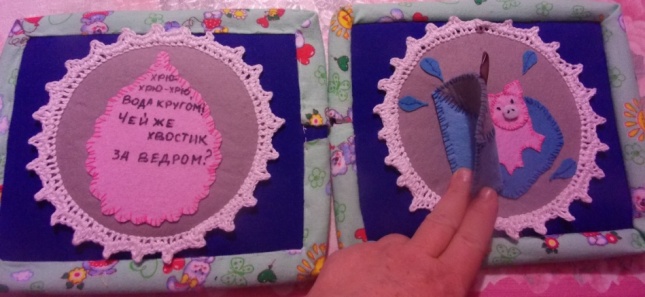  стр. 1-2                                                                                             стр.3-4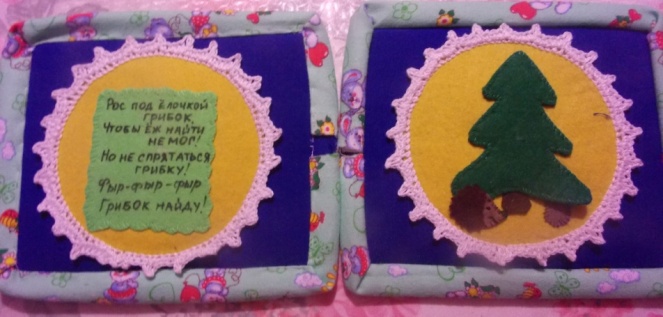 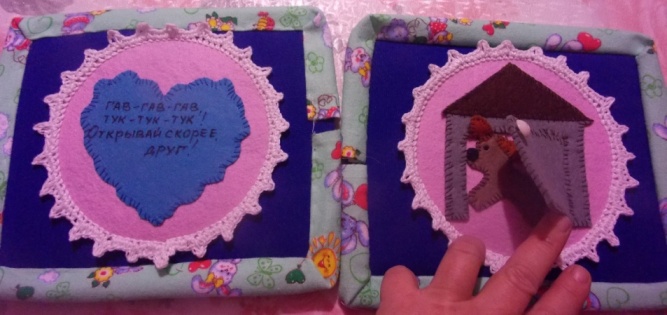 стр. 5-6                                                                                              стр.7-8Приложение № 4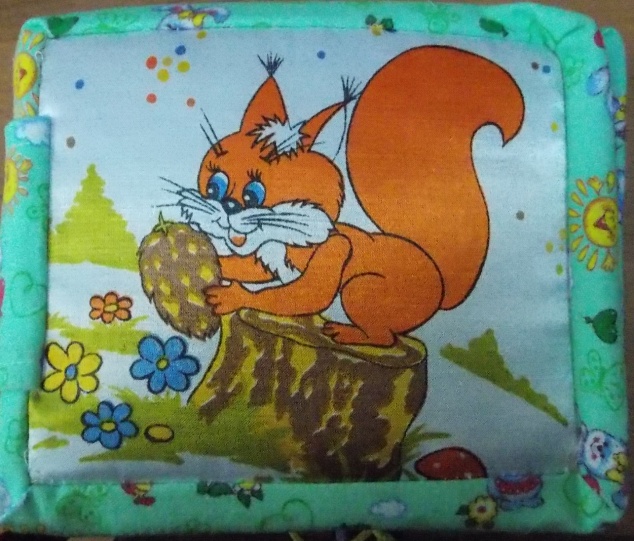 Книга 2. Белочка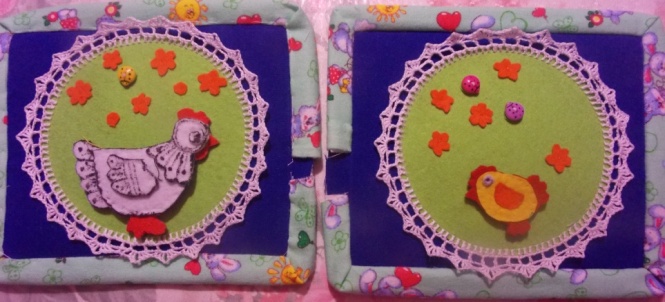 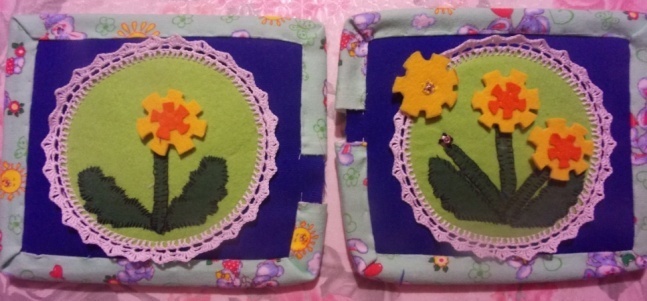  стр. 1-2                                                                                    стр. 3-4	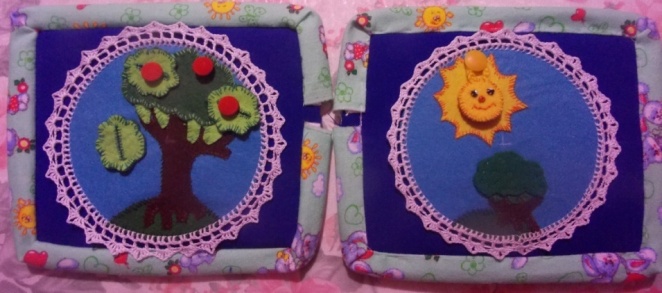 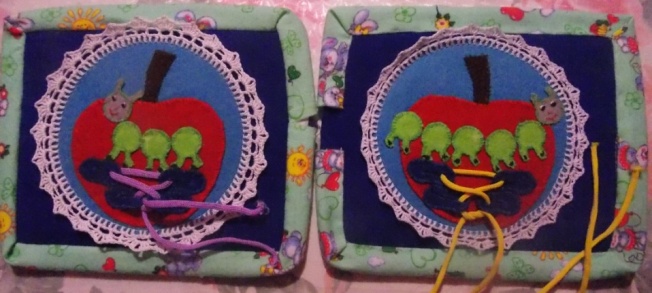 стр. 5-6                                                                                      стр. 7-8Приложение № 5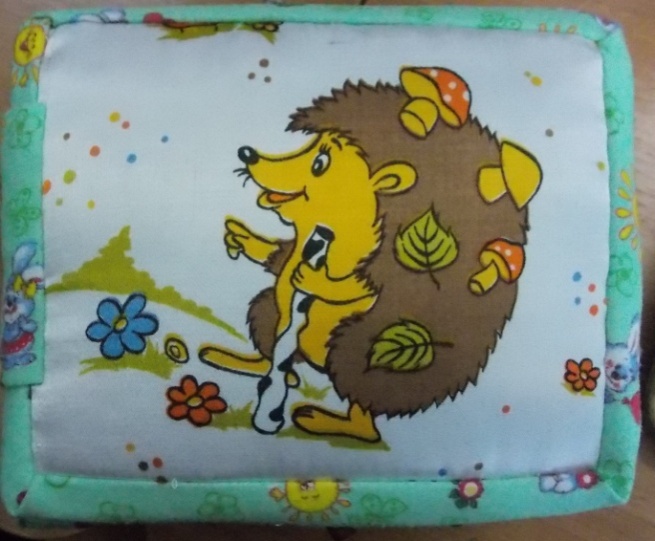 Книга 3. Ежик  стр. 1                              стр. 2                     стр. 3                  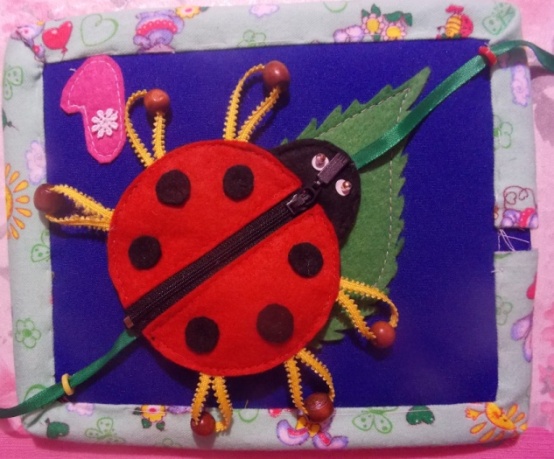 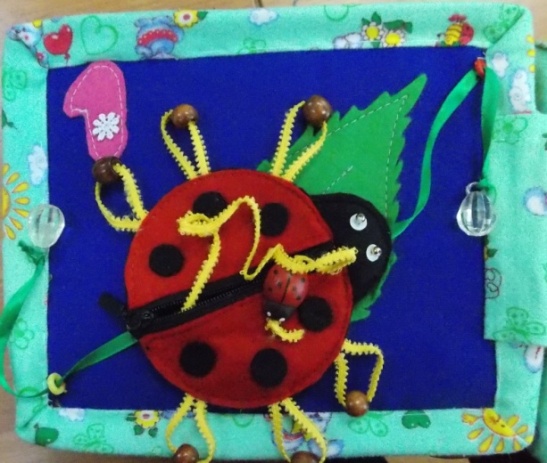 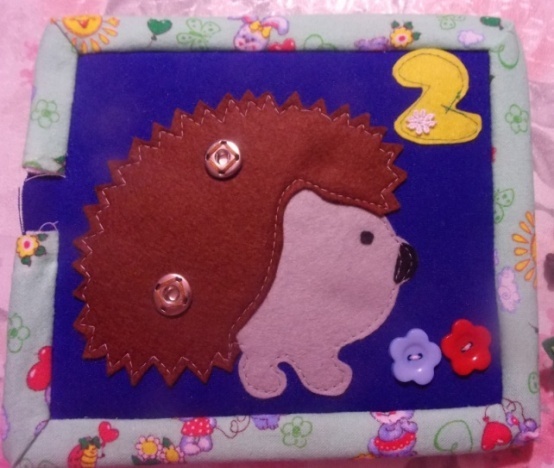 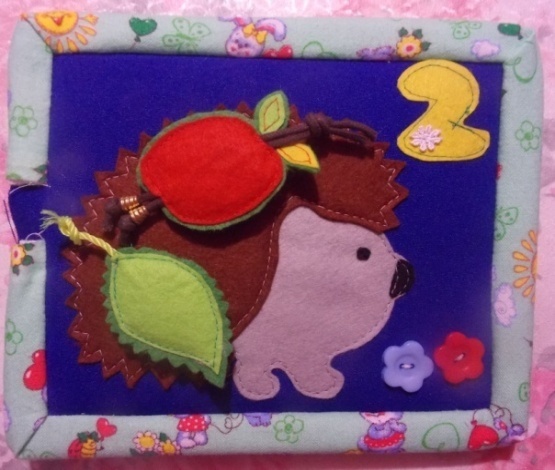 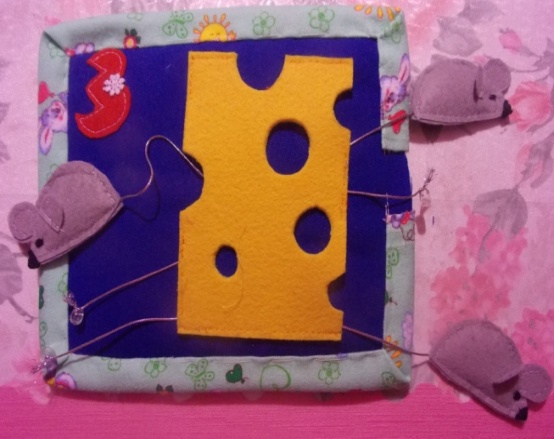 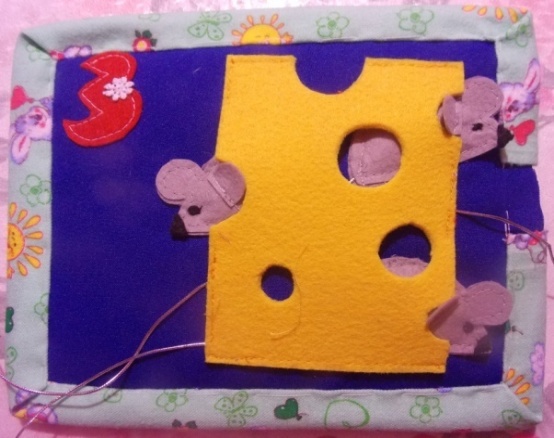    стр. 4                      стр. 5                     стр. 6                       стр. 7                   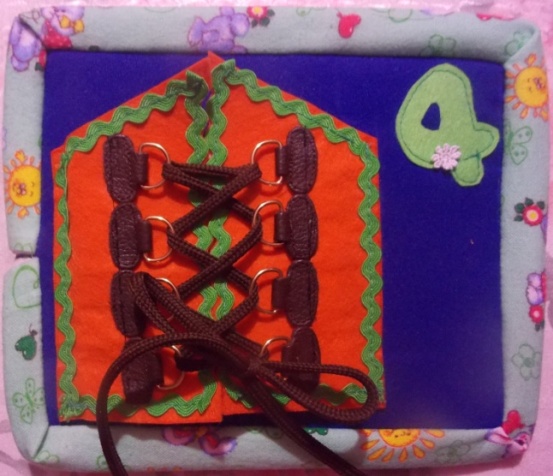 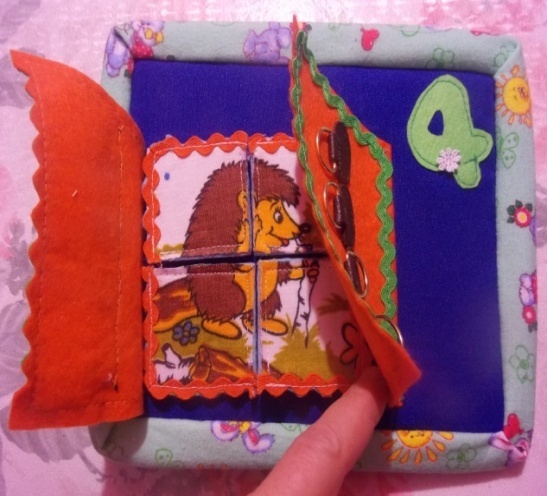 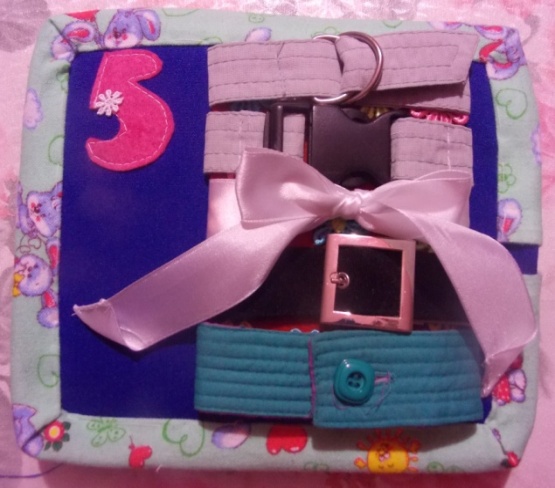 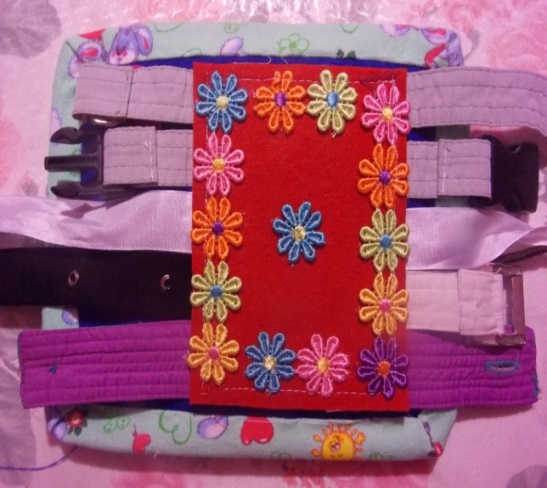 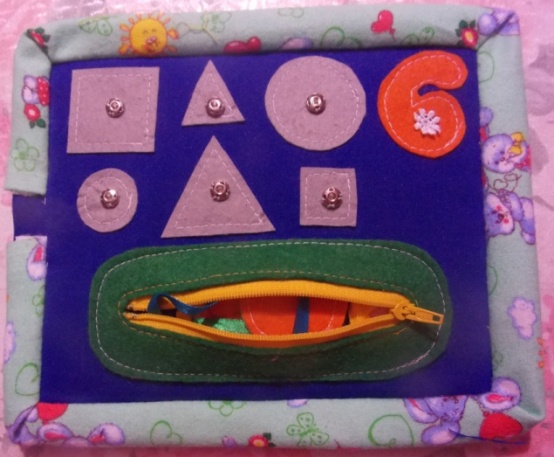 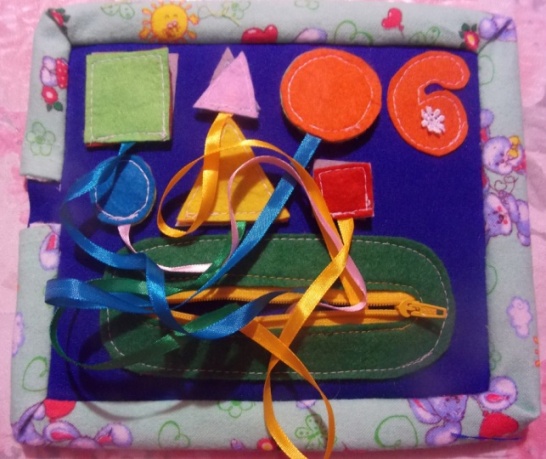 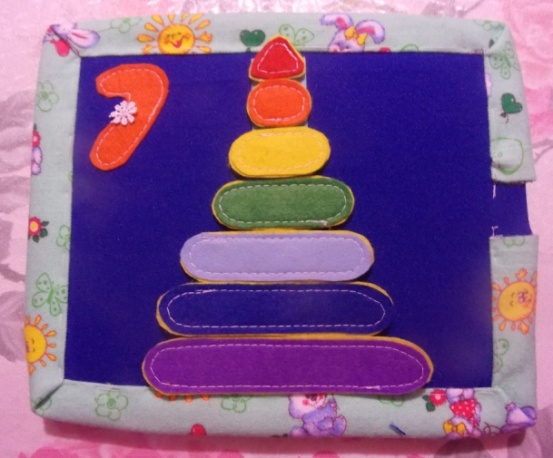 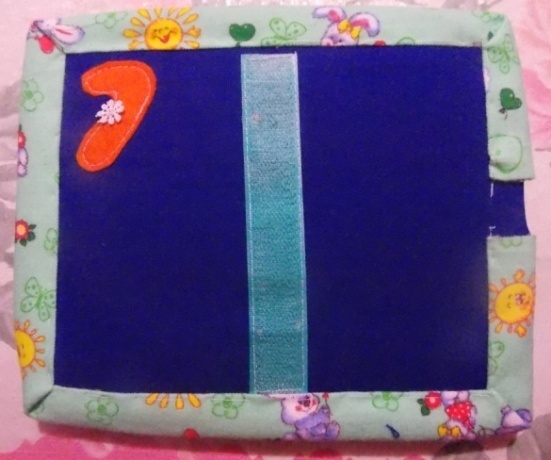    стр. 8                     стр. 9                       стр.10                  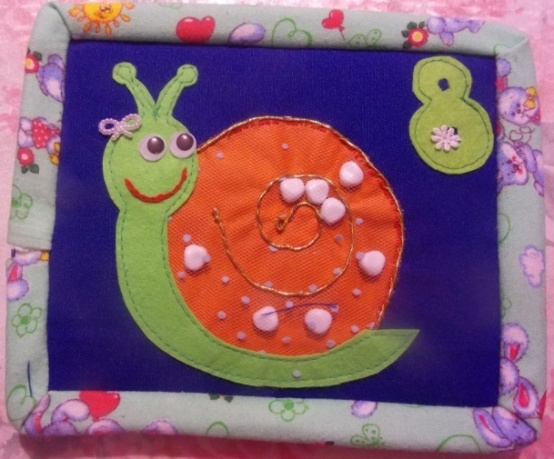 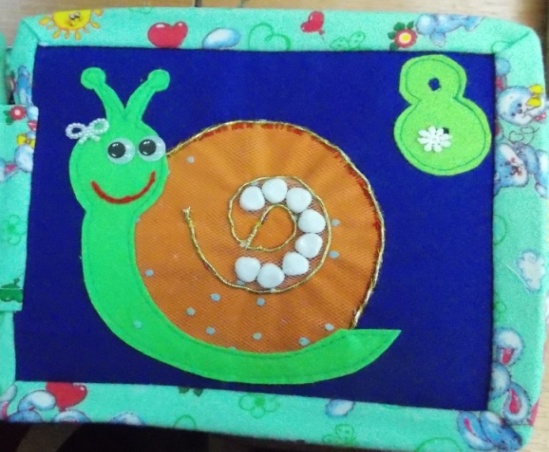 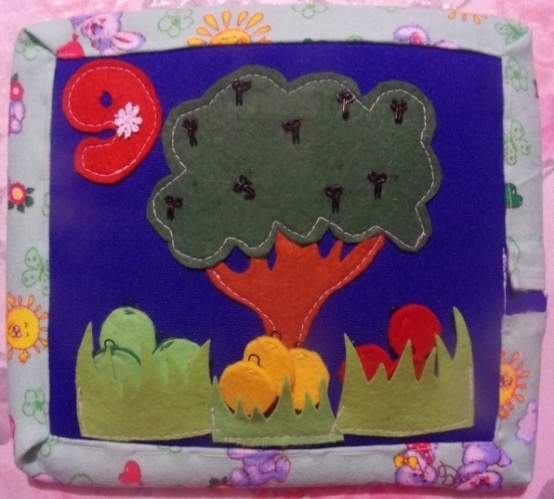 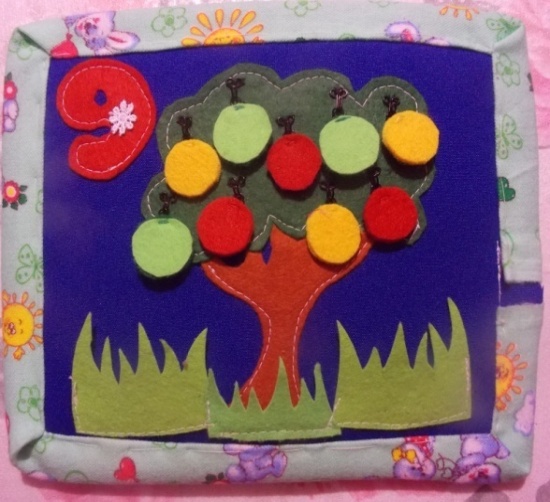 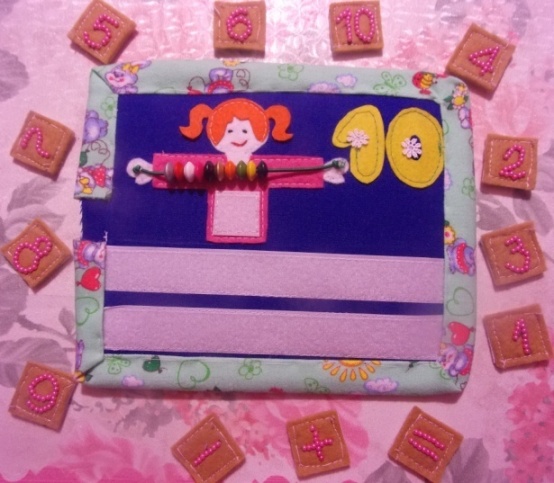 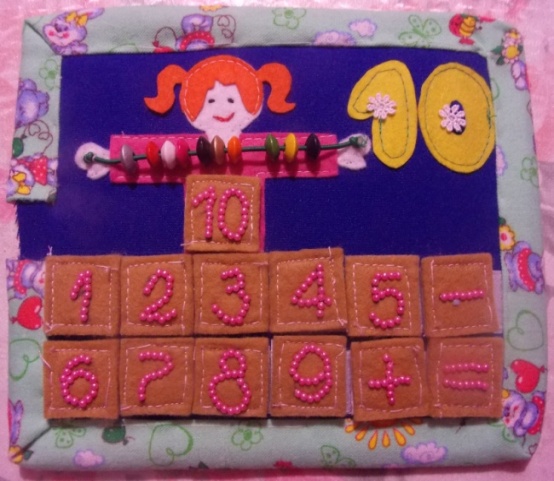 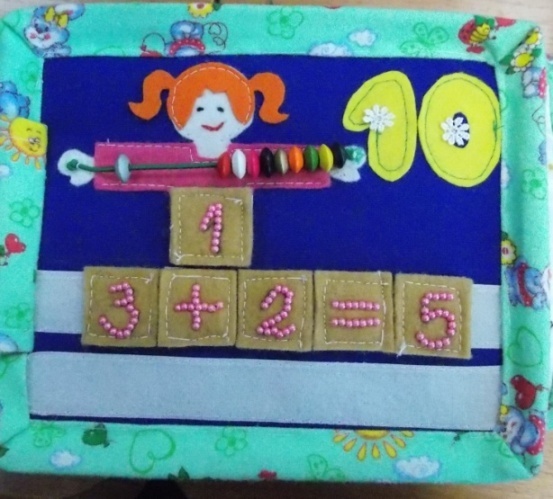 